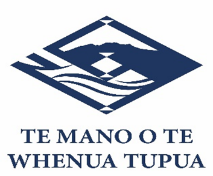 JOB APPLICATION FORM1.  PERSONAL INFORMATION			DATE OF APPLICATION__________________________________________________________________________________________________________________Name:      Surname                                                      First         Names    Address:   Street                                                         Town	                                         Postcode												________________________________________________________________________________________Contact Information:     Home Telephone	             Mobile                                            Email________________________________________________________________________________________Position Applying for:                                                                           Available Start Date:     2.  EDUCATION		       Name and Location	             Graduate/Degree	Major subject of StudyPlease list, special skills or other items that may contribute to your abilities in performing the above-mentioned position.3.  ARE YOU CURRENTLY EMPLOYED?          	If you are currently employed, may we contact your current employer for references ? Name of Employer_____________________________________________________Contact details________________________________________________________		   Landline			Mobile				Email4.  Are you legally entitled to work in New Zealand      If you answered yes to above question, please attach copies of your current NZ work permit/s5.  PREVIOUS EMPLOYMENT HISTORYDates Employed	        Company Name		Location		Role/TitleTasks performed and reason for leaving_______________________________________________________________________________________________________________________________________________________________________________________________________________________________________________Dates Employed	      Company Name		Location		Role/TitleTasks performed and reason for leaving________________________________________________________________________________________________________________________________________________________________________________________________________________________________________________Dates Employed	        Company Name		Location		Role/TitleTasks performed and reason for leaving________________________________________________________________________________________________________________________________________________________________Dates Employed	         Company Name		Location		Role/TitleTasks performed and reason for leaving________________________________________________________________________________________________________________________________________________________________________________________________________________________________________________6.  REFEREES:1.  Name:	____________________________________________________________________Contact Details :		Occupation_______________________________________________________________________2.  Name:	____________________________________________________________________Contact Details :		Occupation_______________________________________________________________________3.  Name:	____________________________________________________________________Contact Details :		Occupation_______________________________________________________________________7.  AcknowledgementYou acknowledge:that you give permission for Te Mano o Te Whenua Tupua to contact your referees. that you have read the details and understand the questions in the Job Application.that the information in your Job Application is true and correct.High School/CollegeUniversitySpecialised trainingTrade School, Polytech   etc.Other educationSIGNED BY APPILCANT..................................................................SIGNATUREPlease attach your Curriculum Vitae with your completed Job Application Form and email to ariana@uenuku.iwi.nz